Сообщение территориальной избирательной комиссиио приеме предложений по кандидатурам для дополнительного зачисления в резерв составов участковых комиссий для территориальной избирательной комиссии Галичского района Костромской областиВ соответствии с Порядком формирования резерва составов участковых комиссий и назначения нового члена участковой комиссии из резерва составов участковых комиссий, утвержденным постановлением Центральной избирательной комиссии Российской Федерации от 05 декабря 2012 года № 152/1137-6 (в редакции постановления Центральной избирательной комиссии Российской Федерации от 1 ноября 2017 года № 108/903-7) территориальная избирательная комиссия осуществляет дополнительное зачисление кандидатур в резерв составов участковых комиссий №№ 82-101 для территориальной избирательной комиссии Галичского района Костромской области (далее – территориальная избирательная комиссия).Прием предложений по кандидатурам для зачисления в резерв составов участковых комиссий осуществляется территориальной избирательной комиссиейпо адресу:157201, Костромская область, г. Галич, пл. Революции, д.23а, кабинет № 35, тел.  (494 37) 2-10-46 с 21 февраля 2019 года по 6 марта 2019 года в соответствии с режимом работы территориальной избирательной комиссии.Информация о порядке представления предложений по кандидатурам для зачисления в резерв составов участковых комиссий, а также перечень необходимых документов и сроки их представления размещены на сайте избирательной комиссии Костромской области www.kostroma.izbirkom.ru в разделе «Формирование участковых избирательных комиссий».Информационное сообщениеАдминистрация Галичского муниципального района Костромской области сообщает, что на основании распоряжения администрации Галичского муниципального района Костромской области от 26 декабря  2018 года № 387-р «Об организации и проведении аукциона на право заключения договора аренды земельного участка, государственная собственность на который не разграничена, местоположение установлено относительно ориентира, расположенного в границах участка, почтовый адрес ориентира: Костромская область, Галичский район, у д. Богчино, с кадастровым номером  44:04:023304:142», аукцион на право заключения договора аренды земельного участка площадью 4000 кв.м. с кадастровым номером 44:04:023304:142, местоположение установлено относительно ориентира, расположенного в границах участка, почтовый адрес ориентира: Костромская область, Галичский район, у д. Богчино, разрешенное использование земельного участка — для строительства сушилки лесоматериалов, назначенный  на 22 февраля 2019 года,  согласно п.14 ст. 39.12 признан несостоявшимся в связи с тем, что на участие в аукционе подана только одна заявка.Информационное сообщениеАдминистрация Галичского муниципального района Костромской области сообщает, что на основании распоряжения администрации Галичского муниципального района Костромской области от 25 декабря 2018 года № 385-р «О проведении аукциона на право заключения договора аренды за использование нежилого помещения № 33, расположенного по адресу: Российская Федерация, Костромская область, г. Галич, ул. Свободы, д.17 », аукцион на право заключения договора аренды, назначенный на 22 февраля 2019 года, признан несостоявшимся в связи с тем, что на участие в аукционе подана только одна заявка.Издается с июня 2007 годаИНФОРМАЦИОННЫЙ  БЮЛЛЕТЕНЬ________________________________________________________                                                                           Выходит ежемесячно БесплатноИНФОРМАЦИОННЫЙ  БЮЛЛЕТЕНЬ________________________________________________________                                                                           Выходит ежемесячно БесплатноУчредители: Собрание депутатов  Галичского муниципального района,                                Администрация  Галичского муниципального   районаУчредители: Собрание депутатов  Галичского муниципального района,                                Администрация  Галичского муниципального   района№10  (612)21. 02.2019 годаСЕГОДНЯ   В  НОМЕРЕ:Сообщение территориальной избирательной комиссии о приеме предложений по кандидатурам для дополнительного зачисления в резерв составов участковых комиссий для территориальной избирательной комиссии Галичского района Костромской областиИнформационное сообщение            Информационное сообщениеИздатель: Администрация Галичского муниципального районаНабор, верстка и  печать  выполнены  в администрации Галичскогомуниципального района                       АДРЕС:     157201   Костромская область,   г. Галич, пл. Революции, 23 «а»                   ТЕЛЕФОНЫ:   Собрание депутатов – 2-26-06   Управляющий делами –    2-21-04   Приемная – 2-21-34 ТИРАЖ:  50  экз.  ОБЪЕМ: 1 лист А4    Номер подписан 21 февраля 2019 г.Издатель: Администрация Галичского муниципального районаНабор, верстка и  печать  выполнены  в администрации Галичскогомуниципального района                       АДРЕС:     157201   Костромская область,   г. Галич, пл. Революции, 23 «а»                   ТЕЛЕФОНЫ:   Собрание депутатов – 2-26-06   Управляющий делами –    2-21-04   Приемная – 2-21-34Ответственный за выпуск:  А.В. Морковкина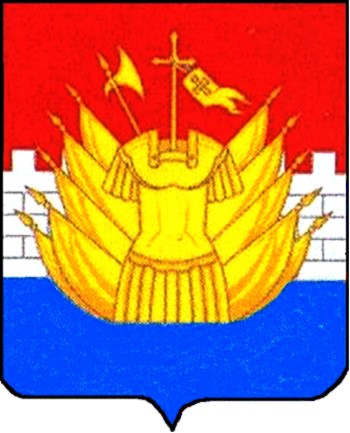 